José Zuccardi – Presidente de la Corporación Vitivinícola ArgentinaJosé Alberto Zuccardi, presidente desde el 7 de marzo de 2020, de la Corporación Vitivinícola Argentina (COVIAR), puesto en el que sucedió a Ángel Leotta. 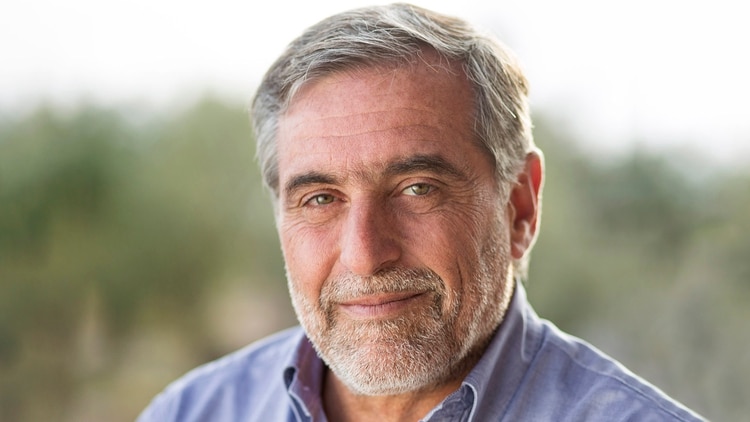 El Presidente de COVIAR tiene un mandato de tres años sin la posibilidad de reelección directa.Zuccardi es un reconocido empresario nacional, presidente de la Unión Vitivinícola Argentina (UVA), es la segunda generación al frente de una empresa familiar que ya integra tres generaciones. Sus dos bodegas, Zuccardi Valle de Uco y Santa Julia, emplean en Argentina a más de 850 personas. Es uno de los principales exportadores de vinos fraccionados del país, destinando el 60% de su producción a los distintos mercados del mundo. Es uno de los impulsores y referentes del desarrollo enoturístico en la Argentina. Su bodega en Valle de Uco, fue seleccionada dos veces por la Academia The World's Best Vineyards como la mejor bodega y viñedo del mundo en 2019 y 2020; y es creador de festivales gastronómicos de prestigio internacional como Latinoamerica Cocina, el evento eno-gastronómico que congrega a las más destacadas expresiones de la gastronomía del continente.Además, es miembro del directorio de Wines of Argentina y fue elegido en 2018 como uno de los cinco Empresarios Pyme de la Década por la Fundación Konex. Entre sus galardones destaca el reconocimiento otorgado por IWC Lifetime Achivement Award (de Reino Unido) en 2016.La designación de José Alberto Zuccardi como presidente de COVIAR es consistente y sienta las bases de continuidad de una visión a futuro de la vitivinicultura, que apuesta a la diversidad de actores y su vinculación con la tierra, a la pluralidad de intereses y a su articulación en una misma mesa de discusión. Busca la sustentabilidad de toda la cadena de producción, de la uva en fresco a la pasa, del mosto a los graneles, ganando y conquistando nuevos mercados.